Przygotujmy się na "DZIEŃ MAMY" - scenariusz dla 4 - latkówWitam Was serdecznie Drogie Przedszkolaki :)
Ten tydzień będzie szczególny, ponieważ świętować będziemy wielki dzień, jaki? Dzień Mamy:) Pomogę Wam dobrze się do tego przygotować. Zacznijmy od obudzenia się:)1. " Paluszki się budzą"- obudźmy nasze paluszki w zabawie ilustrującej ruchem treść wiersza M. Kownackiej Stuk... stuk... stuk.. - Kto tam? Kciuk.
A kuku, kochany kciuku! - Wstawaj, wstawaj do pracy, jaką mama nam wyznaczy. Stuk... stuk... stuk...Kto tam? Kciuk.
A kuku, kochany kciuku! Wstawaj, wstawaj, ty dryblasie , popatrz już czekamy na cię.Stuk... stuk... stuk.. - Kto tam? Kciuk.
A kuku, kochany kciuku! Wstawaj, paluszku serdeczny, patrz, już widać blask słoneczny. 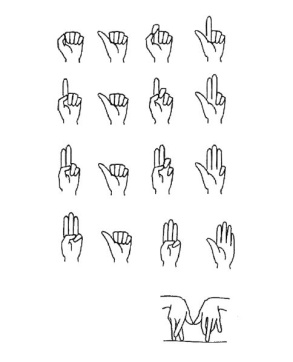 Stuk... stuk... stuk...Kto tam? Kciuk.Wstawaj, paluszku mały, już na świecie dzień biały. Ja jestem mały paluszek i najdłużej spać muszę.Wstawaj, mały paluszku, już dość leżenia w łóżku. 2. Oglądnijcie jak święto mamy chciał uczcić Bolek i Lolek:https://www.youtube.com/watch?v=HmRyt0smJts3. Posprzątajcie swój pokój ćwicząc z  piosenką o sprzątaniu domu (Mama i Tata to nie roboty...) Pamiętajcie, rodzice to nie roboty i sami wszystkiego nie zrobią. Trzeba im pomagać.https://www.youtube.com/watch?v=imoS6Wkr04w  Ćwiczmy duże grupy mięśniowe, naśladując ruchem:wycieranie kurzu: wysoko – wznos na palce, nisko – przysiadodkurzanie : skręty tułowia w lewo i w prawo 4. Nauczmy się piosenki : "Dla mamy piosenka majowa":https://www.youtube.com/watch?v=QxzyN9AlsJg5. Dzieci są dla rodziców jak słoneczne promyczki:) Jaki kwiatek przypomina słoneczko z promyczkami? Tak, to jest słonecznik. Możecie taki wykonać z papierowych kółek dla swojej mamusi. Zobaczcie, jak to się robi: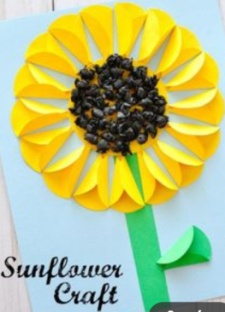 https://www.youtube.com/watch?v=OTnxNJ6ppQUDla chętnych: wiersz" Kocham Cię Mamo" R. Przymus Kocham Cię, Mamo, bo Twoje serce bije jak refren w mojej piosence. Kocham Cię, Mamo, za Twoje bajki o kocie, który nie palił fajki.... Kocham Cię, Mamo, bo serce Twoje bije tak samo jak serce moje. Wesołej zabawy i przygotowań niespodzianek dla Mamy:) Pozdrawiam Was słonecznie:)